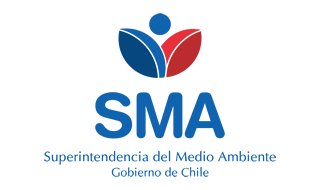 
INFORME DE FISCALIZACIÓN AMBIENTAL
Normas de Emisión
SOCIEDAD COMERCIAL RIO PANGAL LTDA. (PUERTO AYSEN)
DFZ-2015-8684-XI-NE-EI
1. RESUMEN.
El presente documento da cuenta del informe de examen de la información realizado por la Superintendencia del Medio Ambiente (SMA), al establecimiento industrial “SOCIEDAD COMERCIAL RIO PANGAL LTDA. (PUERTO AYSEN)”, en el marco de la norma de emisión DS.90/00 para el reporte del período correspondiente a JULIO del año 2015.
Entre los principales hechos constatados como no conformidades se encuentran: El establecimiento industrial no informa en su autocontrol todas las muestras del período controlado indicadas en su programa de monitoreo; El período controlado presenta parámetros que exceden el valor límite indicado en la norma; El establecimiento industrial no informa remuestreo para el período controlado; 
2. IDENTIFICACIÓN DEL PROYECTO, ACTIVIDAD O FUENTE FISCALIZADA
3. ANTECEDENTES DE LA ACTIVIDAD DE FISCALIZACIÓN
4. ACTIVIDADES DE FISCALIZACIÓN REALIZADAS Y RESULTADOS
	4.1. Identificación de la descarga
	4.2. Resumen de resultados de la información proporcionada
5. CONCLUSIONES
Del total de exigencias verificadas, se identificaron las siguientes no conformidades:
6. ANEXOSNombreFirma
Aprobado
Elaborado
JUAN EDUARDO JOHNSON VIDAL
VERÓNICA GONZÁLEZ DELFÍN
08-06-2016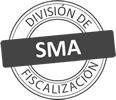 Titular de la actividad, proyecto o fuente fiscalizada:
SOCIEDAD COMERCIAL RIO PANGAL LTDA.Titular de la actividad, proyecto o fuente fiscalizada:
SOCIEDAD COMERCIAL RIO PANGAL LTDA.RUT o RUN:
78469140-3RUT o RUN:
78469140-3Identificación de la actividad, proyecto o fuente fiscalizada:
SOCIEDAD COMERCIAL RIO PANGAL LTDA. (PUERTO AYSEN)Identificación de la actividad, proyecto o fuente fiscalizada:
SOCIEDAD COMERCIAL RIO PANGAL LTDA. (PUERTO AYSEN)Identificación de la actividad, proyecto o fuente fiscalizada:
SOCIEDAD COMERCIAL RIO PANGAL LTDA. (PUERTO AYSEN)Identificación de la actividad, proyecto o fuente fiscalizada:
SOCIEDAD COMERCIAL RIO PANGAL LTDA. (PUERTO AYSEN)Dirección:
PANGAL N°1078 - BARRIO INDUSTRIAL, COMUNA DE AYSEN, XI REGIONRegión:
XI REGIÓN DE AYSÉN DEL GENERAL CARLOS IBAÑEZ DEL CAMPOProvincia:
AISENComuna:
AYSÉNCorreo electrónico:
RIOPANGAL@GMAIL.COMCorreo electrónico:
RIOPANGAL@GMAIL.COMTeléfono:
Teléfono:
Motivo de la Actividad de Fiscalización:Actividad Programada de Seguimiento Ambiental de Normas de Emisión referentes a la descarga de Residuos Líquidos para el período de JULIO del 2015.Materia Específica Objeto de la Fiscalización:Analizar los resultados analíticos de la calidad de los Residuos Líquidos descargados por la actividad industrial individualizada anteriormente, según la siguiente Resolución de Monitoreo (RPM):
SISS N° 1101 de fecha 04-04-2011Instrumentos de Gestión Ambiental que Regulan la Actividad Fiscalizada:La Norma de Emisión que regula la actividad es:
N° 90/2000 Establece Norma de Emisión para la Regulación de Contaminantes Asociados a las Descargas de Residuos Líquidos a Aguas Marinas y Continentales SuperficialesPunto DescargaNormaTabla cumplimientoMes control Tabla CompletaCuerpo receptorCódigo CIIU N° RPMFecha emisión RPMÚltimo período Control DirectoPUNTO 1 - AGUA SANGRE (MALLIN SIN NOMBRE)DS.90/00TABLA 3DICIEMBREMALLIN (PANTANO) SIN NOMBRE31111110104-04-201110-2013N° de hechos constatadosN° de hechos constatadosN° de hechos constatadosN° de hechos constatadosN° de hechos constatadosN° de hechos constatadosN° de hechos constatadosN° de hechos constatados1234567Punto DescargaInformaEfectúa descargaEntrega dentro de plazoEntrega parámetros solicitadosEntrega con frecuencia solicitadaCaudal se encuentra bajo ResoluciónParámetros se encuentran bajo normaPresenta RemuestrasPUNTO 1 - AGUA SANGRE (MALLIN SIN NOMBRE)SISISISINOSINONON° de Hecho ConstatadoExigencia AsociadaDescripción de la No Conformidad5Entregar con frecuencia solicitadaEl establecimiento industrial no informa en su autocontrol la totalidad de muestras según parámetro indicados en su programa de monitoreo respecto del período controlado de JULIO de 2015.7Parámetros bajo normaEl establecimiento industrial presenta una superación de los niveles de tolerancia respecto de contaminantes establecidos en la norma de emisión, durante el período controlado de JULIO de 2015.8Presentar RemuestrasEl establecimiento industrial no informa los remuestreos realizados para el período controlado de JULIO de 2015.N° AnexoNombre Anexo 1Ficha de resultados de autocontrol PUNTO 1 - AGUA SANGRE (MALLIN SIN NOMBRE)